NoticeAll students and Faculty members are cordially invited to attend the following Programme:Nature of Event:  Inaugural and Treasure Hunt Title of Event (if any): “The Inaugural Ceremony and Khoj: The Treasure Hunt”Organising Body: Civil SocietyDepartment: Political ScienceTime: 12:00 pmDuration: 2 hoursVenue: Gallery (Room no. 18)Link (if any):  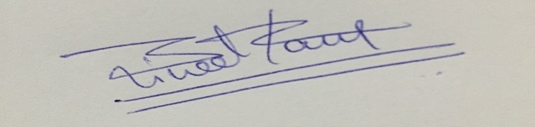 Signature: Name: Dr. Bineet Kaur                                                    (Convenor)Civil Society